ÖĞRENCİ DİLEKÇE FORMU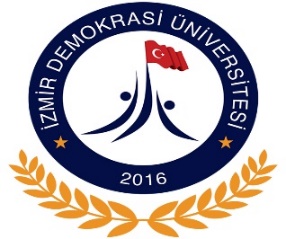 Öğrenci Bilgileri								    Tarih:…../……/……Lütfen eksiksiz doldurunuz T.C. Kimlik No	:					Birim Adı		:Öğrenci No	:					Bölüm/Program	:Ad-Soyad	:					Telefon No	: E-posta Adresi: AçıklamaÖğrencinin İmzası